Touroperator “GRAND-EXPRESS” 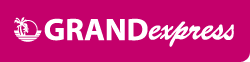 Orlikov per., 4, Call center:+(495) 651-93-54| www.grand-travels.ru10.05.2019- 18.05.2019 (9дн/8н)300 ye+ топливный сбор (40ye)Программа тура:10.05 (1-й день) Вылет из Москвы Прилет в аэропорт Монастир. Отправление в курорт Хаммамет. Заселение  в отель. Свободное время. Ужин.11.05( 2-й день) Завтрак в отеле. Осмотр отелей курорта  Хаммамет. Обед.Осмотр отелей курорта Ясмин Хамаммет. Размещение в отеле с посещением Центра Талассотерапии.12.05(3-й день) Завтрак в отеле. Отправление на экскурсию «Тунис- Карфаген». Обед в Тунисе. Отправление в город Махдия. Заселение в отель с посещением центра Талассотерапии.13.05(4-й день) Завтрак в отеле. Осмотр отелей курорта Махдия. Обед. Осмотр отелей курорта Махдия .Свободное время, Ужин .14.05 (5-й день) Завтрак в отеле. Отправление на 2-х дневную экскурсию Сахара, посещение Колизея Эль Джем. Обед в Мат Мата. Размещение в отеле города Дуз. Свободное время. Ужин.15.05 (6-й день) Завтрак в отеле. Продолжение экскурсии Сахара по программе. Обед. Отправление на курорт Монастир. Размещение в отеле. Свободное время. Ужин.16.05 (7-й день) Завтрак в отеле. Осмотр отелей курорта Сканес - Монастир. Обед. Осмотр отелей курорта Порт Эль Кантауи.  Свободное время. Ужин17.05 (8-й день) Завтрак в отеле. Осмотр отелей курорта Сусс. Обед. Размещение в отеле. Свободное время с посещением Центра Талассотерапии. Прощальный вечер с роскошным ужином и музыкальной программой. 18.05 (9-й день) .Завтрак в отеле. Свободное время. Обед. Отправление в аэропорт МонастирВНИМАНИЕ!Для участия в рекламном туре принимаются заявки только на менеджеров турагентств. Оставляем за собой право отказать в участии или аннулировать уже оплаченный тур в случае обнаружения ложных сведений об участнике тура. Участник рекламного тура обязуется полностью соблюдать программу тура. В противном случае гарантирует полную оплату размещения и услуг, включенных в программу тура